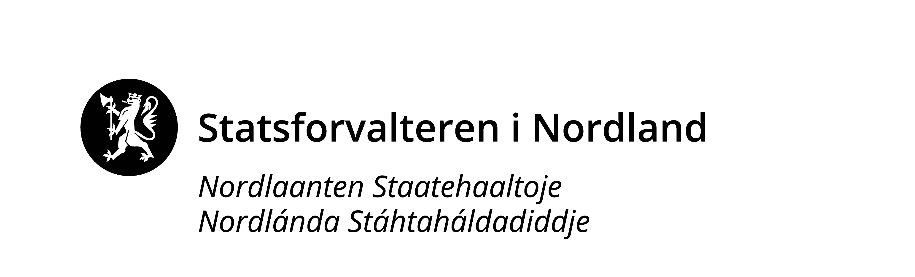 Vedlegg behovsmelding – nærmere beskrivelse av tiltakEier: Narvik kommuneNrKonkret beskrivelse av tiltaket, inkludert målsettingHvordan skal tilskuddet konkret brukes?1Fagfornyelsen: Øke lærernes kompetanse og læreplanforståelse, samt utvikle profesjonsfellesskap på alle skolene.Mål for tiltakene:Styrke kunnskap og kompetanse som bidrar til et likeverdig tilbud og fremmer utvikling, læring og trivsel hos alle barn og unge.Sikre at samiske perspektiv blir ivaretatt.Det vises til sektormål for barnehage og skole.Øke lærernes læreplankompetanse og planforståelse.Utvikle profesjonsfellesskap på alle skolene.Utvikle skolenes undervisning i tråd med den nye læreplanen.Vi arbeider med å videreutvikle god praksis på skolene våre. Videreføring av eksisterende tiltak/modell for skolebasert kompetanseutvikling. Se modellVi jobber i lærende nettverk:Nettverk der skoleeier, skoleledere, PPT og ressurslærerer deltar. Skoleforum (3 samlinger årlig).Nettverk for ressurslærere (4 samlinger årlig)Rektornettverket (månedlige samlinger)Gjennom nettverksarbeid har alle kommunale skoler egne planer og pågående arbeid for hvordan de skal utvikle læreplanforståelse og bedre undervisningspraksis, samtidig som vi utvikler profesjonsfelleskap. Modellen viser hvordan arbeidet fungerer i praksis. De lærende nettverkene brukes til å styrke og koordinere den skolebasert kompetanseutviklingen som skjer på skolen. Nettverksmøtene inneholder faglige innspill, praksisfortellinger, refleksjoner, erfaringsdeling og veien videre. Det er alltid forberedelsesoppgaver til hver samling og forpliktende utviklingsarbeid mellom hvert nettverksmøte.Det forpliktende arbeid mellom hver samling består av skolens arbeid med Fagfornyelsen. Ressurslærerne og rektorene leder arbeidet ved sin skole. Skolene bruker fellestiden annenhver uke, eller hver tredje uke, til dette. Arbeidet fører til at ny undervisningspraksis prøves ut på skolen og evt. implementeres. Det resulterer også i utvikling av skolens profesjonsfellesskap. Det er gjennom arbeidet på egen skole at skolene definerer nye behov. På denne måten har vi: kontinuerlig vurdering av nye kompetansebehovutvikling av nye tiltakerfaringsdeling og utvikling av delingskultur.utvikling av ny praksisutvikling av profesjonsfellesskap Ressurslærere og skoleledere er nøkkelpersoner i arbeidet. Skolene gir klar tilbakemelding om at arbeidet er oppleves som givende og vellykket. Arbeidet i nettverkene fører til at hver skole planlegger og driver kompetanseutvikling for alle sine lærere. Det kan nevnes at skolene for tiden jobber med vurdering, profesjonsfelleskap, tverrfaglige temaplaner/undervisning og samiske perspektiver. Gjennom faglig påfyll, utprøving og erfaringsdeling øker vi lærernes kompetanse og læreplanforståelse, samtidig som vi bygger profesjonsfelleskapet.Et eksempelGjennom nettverksarbeidet og arbeidet på skolene fremkom det behov for å øke kompetanse om samiske perspektiver; hva det er, og hvordan det kan ivaretas bedre på skolene.Vi har ved flere anledninger hatt samiske perspektiver oppe som tema i nettverkene. Vi har nettopp hatt ressurslærernettverk med akkurat dette som tema. To skoler har hatt praksisfortelling og Nord universitet hadde et meget bra faglig innlegg. Nå er alle skolene i gang med å planlegge/ gjennomføre tiltak i forhold til hvordan de skal påse at de integrerer samiske perspektiv i sitt arbeid med Fagfornyelsen. Vi kommer til å jobbe videre med samiske perspektiver i neste skoleforum.Tilskuddet brukes til nettverkssamlinger, til frikjøpt av en ressurslærer som driver ressurslærernettverket, og til frikjøp av de øvrige ressurslærere i 1 time hver pr. uke.Gjennomføring av nettverksarbeidet.Kr. 380.000 til frikjøp av en ressurslærer pr. skole i en time (10 ressurslærere x kr. 1000 x 38 uker),Kr. 50.000 til frikjøp av en ressurslærer som deltar i arbeid med kartlegging, planlegging, Kr. 150.000 til samlinger (lokaler, bevertning)Nord Universitet:4 nettverkssamlinger;  2 utviklingspartnere, møtetid, reisetid, for- og etterarbeid + reisekostnad;4 samlinger a 30 t x 4 x 2 = 240 t = kr. 228.000.- + reise ca kr. 70.000.-/ koord, = kr. 298.000.- 2Fagfornyelsen - Skolebasert kompetanseutvikling ved Bjerkvik skole:Pågående tiltak: Vi arbeider med å videreutvikle god praksis på skolen. Videreføring av eksisterende tiltak/ modell for skolebasert kompetanseutvikling. Nord universitet veileder Bjerkvik skole skole i sitt arbeid med skolebasert kompetanseutvikling. Vi følger de samme prinsipper som UiU.Mål: Overordnet mål er at skolen skal ha et godt læringsmiljø innad i klassene, og et godt skolemiljø. Elevene skal i praksis respektere hverandre og samarbeide både faglig og sosialt, innad i klassene og på tvers av klasser.Det vises også til målsettinger for tiltak 1.Ved utgangen av skoleåret 22/23 vil Bjerkvik avslutte sitt samarbeid med Nord universitet, og to nye skoler vil starte opp med sitt behovsbaserte utviklingsarbeid, som vil foregå over en periode på 2 år.EkstratiltakBjerkvik skole kom litt sent i gang med veiledning fra Nord universitet, på grunn av Covid-restriksjoner og omorganisering (nedlegging av ungdomsskolen og flytting av barneskolen). Vi har derfor avtalt med Nord universitet at det gjennomføres et ekstra veiledningsmøte høsten 2023. Skolen ønsker at en veileder fra Nord universitet (gjerne Roar Kristiansen) kan veilede om digital undervisning i skolen. I prosessen på Bjerkvik skole identifiserte partene tidlig et behov for innspill om hvordan de kan løse pedagogiske utfordringer og at skolen har behov for opplæring i muligheter ved bruk av digital undervisning. Det er ønskelig at Bjerkvik skole får fullført tiltakene i forhold til disse behovene.Hva skal tilskuddet brukes til:Tilskuddet dekker enhetens ekstrautgifter til samlinger/møter med Nord universitet. I tillegg kommer lønns- og reiseutgifter til Nord universitet.Nord Universitet: 2 nettverkssamlinger;  2 utviklingspartnere, møtetid, reisetid, for- og etterarbeid + reisekostnad;2 samlinger a 30 t x 2 x 2 = 240 t = kr. 114.000.- + reise ca kr. 25.000.- / koord, = kr. 139.000.- Ekstra tiltakNord universitet: Kr. 35.0001 samling a 30 t + reise = kr. 35.000,-.Bjerkvik skole: kr 5.000,-3Fagfornyelsen- Skolebasert kompetanseutvikling ved Ankenes skole:Pågående tiltak: Vi arbeider med å videreutvikle god praksis på skolen. Videreføring av eksisterende tiltak/ modell for skolebasert kompetanseutvikling. Nord universitet veileder Ankenes skole skole i sitt arbeid med skolebasert kompetanseutvikling. Vi følger de samme prinsipper som UiU.Mål: Å kunne tilrettelegge undervisningen i en slik grad at færre elever vil trenge spesialundervisning. Underliggende i dette er et ønske om at undervisningen skal tilrettelegges på alle nivå i større grad enn i dag.Det vises også til målsettinger for tiltak 1.Ved utgangen av skoleåret 22/23 vil også Ankenes skole avslutte sitt samarbeid med Nord universitet, og to nye skoler vil starte opp med sitt behovsbaserte utviklingsarbeid, som vil foregå over en periode på 2 år.Hva skal tilskuddet brukes til:Tilskuddet dekker enhetens ekstrautgifter til samlinger/møter med Nord universitet. I tillegg kommer lønns- og reiseutgifter til Nord universitet.Nord Universitet: 2 nettverkssamlinger;  2 utviklingspartnere, møtetid, reisetid, for- og etterarbeid + reisekostnad;2 samlinger á 30 t x 2 x 2 = 240 t = kr. 114.000.- + reise ca kr. 25.000.- / koord, = kr. 139.000.- 4Fagfornyelsen: Skolebasert kompetanseutvikling ved to skolerDet vises til det pågående arbeidet med Ankenes og Bjerkvik skole, samt kommunens modell (se tiltak 1). Tiltaket må ses i sammenheng med tiltak 1. Nord universitet veileder to skoler i sitt arbeid med skolebasert kompetanseutvikling. Vi følger de samme prinsipper som UiU.Ved utgangen av skoleåret 22/23 vil Ankenes og Bjerkvik avslutte sitt samarbeid med Nord universitet, og to nye skoler vil starte opp med sine behovsbaserte utviklingsarbeid, som vil foregå over en periode på 2 år.I løpet av februar vil skolene få mulighet til å søke om bistand fra Nord universitet for den neste toårsperioden. Søknadene skal ta utgangspunkt i kriterier og satsningsområder som fremkommer i fylkets langsiktige strategiplan. Vi krever at søknader som leveres skal være behovsbasert, er tatt opp i kollegiet og er drøftet med tillitsvalgte. Denne modellen har vi fulgt siden oppstart av Dekom, og skolene opplever det som givende og utviklende. Håkvik skole, Beisfjord skole og Frydenlund skole har alle vært med i det skolebaserte kompetanseutviklingsprogrammet tidligere perioder.Skoleeier kommer også til å påse at skoler som har størst behov for bistand, søker, og at de vil prioriteres i utvelgelsen.Skolene har allerede kartlagt behov i stor grad. Gjennom utviklingsarbeidet ang. Fagfornyelsen har skolene jobbet lenger med å definere behov og igangsette tiltak. I tillegg har vi i høst kartlagt status og behov i forhold til spesialpedagogikk og inkluderende praksis. Det vil si at fra nytt skoleår ligger det til rette for at Nord universitet og to utvalgte skoler kan planlegge arbeidet og igangsette tiltak.Mål for tiltakene:Styrke kunnskap og kompetanse som bidrar til et likeverdig tilbud og fremmer utvikling, læring og trivsel hos alle barn og unge.Sikre at samiske perspektiv blir ivaretatt.Det vises til sektormål for barnehage og skole.Øke lærernes læreplankompetanse og planforståelse.Utvikle profesjonsfellesskap på alle skolene.Utvikle skolenes undervisning i tråd med den nye læreplanen.Hva skal tilskuddet brukes til:Tilskuddet dekker enhetens ekstrautgifter til samlinger/møter med Nord universitet, kr. 20.000,-I tillegg kommer lønns- og reiseutgifter til Nord universitet.Nord Universitet: 2023: 2 nettverkssamlinger;  2 utviklingspartnere, møtetid, reisetid, for- og etterarbeid + reisekostnad;2 samlinger á 30 t x 2 x 2 = 240 t = kr. 114.000.- + reise ca kr. 25.000.- / koord, = kr. 139.000.-  pr. skole.2024 og 2025Nord Universitet: 4 nettverkssamlinger;  2 utviklingspartnere, møtetid, reisetid, for- og etterarbeid + reisekostnad;4 samlinger á 30 t x 4 x 2 = 240 t = kr. 228.000.- + reise ca kr. 50.000.- / koord, = kr. 278.000.-  pr. skole.5Fagfornyelsen i praksis, er et samarbeid med Andøya Space Education og UIT. (må ses i sammenheng med Rekom-tiltak).Mål Styrke kunnskap og kompetanse som bidrar til et likeverdig tilbud og fremmer utvikling, læring og trivsel hos alle barn og unge.Det vises til sektormål for barnehager og skole.Øke lærernes kompetanse og læreplanforståelse. Herunder kompetanse om tverrfaglige temaer og dybdelæring.Utvikle skolenes undervisning i tråd med den nye læreplanen.Teknologisk utvikling skjer rask i Norge og påvirker samfunnet i stadig større grad. Romteknologi påvirker det meste vi holder på med. Uten satellitter vil vi f.eks. være uten internett, strøm, flytransport, mobiltelefoner osv. Samfunnet vil rett og slett stoppe opp uten satellitter. Vi, og våre elever, har for lite kunnskap om romteknologiens omfang. Narvik kommune ønsker kompetanse til å kunne gi en opplæring som gir elevene bedre innsikt og forståelse for denne verden. Temaet er godt forankret i læreplanen. Undervisningsoppleggene, som Space Education har utviklet, knyttes til konkrete kompetansemål i LK-20.Etter det er sagt, viser vi spesielt til den Overordnede delen av LK-20 pkt 2.5.3 Tverrfaglige temaer- Bærekraftig utvikling. Her uttrykkes viktigheten av fremtidig kompetanse innenfor teknologi:“Teknologi har betydelig innvirkning på menneske, miljø og samfunn. Teknologisk kompetanse og kunnskap om sammenhengene mellom teknologi og de sosiale, økonomiske og miljømessige sidene ved bærekraftig utvikling står derfor sentralt i dette temaet. Teknologiutvikling kan bidra til å løse problemer, men kan også skape nye. Kunnskap om teknologi innebærer en forståelse av hvilke dilemmaer som kan oppstå ved bruk av teknologi, og hvordan disse kan håndteres.”UIT Campus Narvik tilbyr flere utdanninger knyttet til teknologi og romteknologi. UIT har, i likhet med Narvik kommune, inngått en samarbeidsavtale med Andøya Space Education. På grunn av at UITs lokale krefter innenfor teknologi, og deres sentrale plass i Narviksamfunnet, ønsker Narvik kommune å inngå et samarbeid og bl.a. utvikle tiltak knyttet til teknologi, romteknologi og Andøya Space Education. I tillegg vil vi se se på mulighet til å involvere videregående skole, slik at samarbeidet kan gjelde hele opplæringsløpet fra barnehage til og med videregående skole. Narvik kommune og UIT har til hensikt å inngå en samarbeidsavtale dersom vi tildeles tilskudd. Det første år vil vi kartlegge behov og planlegge det videre samarbeidet. Sammen med UIT vil vi planlegge tiltak som inkorporerer romteknologi, og bærekraftig utvikling i elevens opplæring. Narvik kommune har allerede inngått et samarbeid med Andøya Space Education, Vi ønsker å knytte sammen tiltak beskrevet under i samarbeidet med UIT: Stjerneløp for alle elever på 5 trinn (årlig i mai) og modellrakett for alle elever på 8. trinn årlig i oktober).  romekspedisjon, som er felles opplæring for barnehagelærere og lærere i begynneropplæringen samt SFO Hva skal tilskuddet brukes til?Narvik kommune:Bidrag fra Andøy Space Education med det faglige, kursholdere, materiell: Kr. 36.500,-.Bevertning og leie av lokale: 30 x kr. 600,- = kr. 18.000,-/ 2 = kr. 9.000,-.Kartlegging og planlegging: kr. 10.000,-.UIT Kartlegging og planlegging: kr. 60.000,-6BegynneropplæringNarvik kommune har behov for å utvikle en praksis som sikrer bedre begynneropplæring. I første omgang vil vi vite hva nyere forskning viser rundt hva som er god praksis i forhold til lese- og skriveopplæring, slik at skolene i Narvik kan anvende praksisen. Dette innbefatter også utvikling av bedre tilpasset opplæring, samt bedre intensiv opplæring jf. opplæringsloven §1-4.Kartlegging av spesialpedagogisk kompetanse og inkluderende praksis viser at skolene, barnehagene og enheten Spesialpedagogiske tjenester har store behov for kompetanseheving på områdene språk, lesing, skriving, dysleksi. Det fremkommer også at kompetansen ang. intensiv opplæring (Opplæringslovens § 1-4) ikke er tilstrekkelig. Vi planlegger å fokusere på disse områdene i vårt arbeid med begynneropplæring.Tiltaket innebærer: Førskoleklubben- barnehage: Utvikling av praksis i barnehagenes arbeid med skoleforberedelse.Utarbeidelse av kartleggingsrutiner (skole/barnehage). Vi skal utvikle gode overordnet rutiner for skole og barnehage for å sikre kvalitet i kartleggingsarbeid, slik at vi kan identifisere bekymringer tidlig og igangsette tiltak. Vi planlegger bl.a. å prøve ut kartleggingsverktøyet “Literate”.Kartleggingsverktøyet Literate: Opplæring og implementering i bruk av Literate (barnehage og skole). Vi planlegger at alle skolene og PPT får opplæring i, og tar i bruk, Literate. I tillegg skal ansatte ved kommunens spesialpedagogiske tjenester for førskolebarn får opplæring. De skal ta verktøyet i bruk i barnehagen ved behov/ mistanke om språkvansker.Handlingsplan for begynneropplæring: Kommunen vil utarbeide en overordnet plan  som blant annet inneholder:overgang fra barnehage til skolekartlegginglesing- og skriving språkutviklingIntensiv opplæringNord universitet vil utvikle kompetansepakker ift. språklig utvikling/dysleksivennlig opplæring, samt opplæring i bruk av digitale verktøy.Vi vil igangsette et lærende nettverk ang. begynneropplæring for lærere. Vi tenker at nettverket skal samles 3 ganger i år. Skolene melder behov for faglig innspill, å dele erfaringer og deretter prøve ut nye praksis. Nord universitet bidrar i nettverket.Lærende nettverk for fagveiledere i spesialundervisning i skolene. Nettverket består av en fagveileder fra hver skole. PPT koordinerer, utvikler og deltar i nettverket. Det avholdes 3 samlinger pr. skoleår, med mellomperiodeoppgaver ved egne enheter. Nord Universitet bidrar i nettverket.Tiltakene vi forespeiler ovenfor er ambisiøse og vil strekke seg over flere år. Likevel søker vi kun for ett år, siden fremdrift og omfang fremover fortsatt er uavklart. Vi er fortsatt i oppstartsfasen.Enhet spesialpedagogiske tjenester blir kommunens viktigst aktør og bidragsyter i arbeidet. Det er derfor viktig at vi klarer å skape handlingsrom for enheten. Mål for tiltak:Styrke kunnskap og kompetanse som bidrar til et likeverdig tilbud og fremmer utvikling, læring og trivsel hos alle barn og unge.Det vises til sektormål for barnehage og skole.Vi skal forbedre oss i forhold til å være tett på, igangsette tiltak tidlig, samt utvikle bedre inkluderende praksis.Øke kompetanse på enheten for spesialpedagogiske tjenester, slik at de kan støtte barnehager og skoler i arbeidet med å gi godt tilpassede og inkluderende tilbud.Hva skal tilskuddet brukes til:Frikjøp av ansatte ved enhet Spesialpedagogiske tjenester til å samarbeide om utvikling av ovennevnte. kr. 150.000,- ( ca. 15 % stilling). På denne måten sikrer vi at kompetansen til enheten, og spesielt ved PPT, økes i samsvar med kompetanseløftets målsetting.Utprøving av Literate: Nord universitet har allerede fått ekstra tilskudd til dette i 2022: Kr. 100.700,-.Narvik kommune:Opplæring av ansatte ved enhet Spesialpedagogisk tjenester (PPT og spesialpedagogisk hjelp i barnehage). Opplæring av 2 ansatte på hver skole Kr. 40.000,- til kursholder (to dager).kr. 40.000,- til kurslokaler, bevertning osv.Tre lærende nettverkssamlinger for fagveiledere i skolen pr. skoleår: Lokaler, bevertning, planlegging og gjennomføring: kr. 40.000,-.Tre lærende nettverkssamlinger for begynneropplæring for lærere: Lokaler, bevertning, planlegging og gjennomføring: kr. 40.000,-NORD universitet - omfang/kostnad?3 lærende nettverkssamlinger for fagveiledere i skolen: (2 fagpersoner x 22,5 timer x 950)= kr. 42.750,- reisekostnader - kr. 30.000,-Tre lærende nettverkssamlinger for Begynneropplæring for lærere (2 fagpersoner x 22,5 timer x kr. 950,-) = kr. 42.750,-reisekost -  kr. 30.000,-Kompetansepakker, Dysleksivennlig opplæring.Utvikling av opplegg + gjennomføring: praktisk sett her er det mulig å gi minipakker på enkelte områder, digitalt eller fysisk - gis ulike porsjoner (pakker) - kanskje opp til 10 pakker. Kompetansepakke på 10 timer vil minimum innebære 40 timer pr. fagperson. kr. 60-000,- reisekostnader: kr. 10.000,-. Kompetansepakke i bruk av digitale hjelpemidlerUtvikling av opplegg + gjennomføringSamme som over, men trolig mer avgrenset og mer konkret- praktiske pakker på hva og hvordan digitale hjelpemidler/applikasjoner kan brukes i undervisning, kr. 30.000,-Reisekostnad: kr. 10.000,-.7Tett på, tidlig innsats og bedre inkluderende praksisSårbare barn Beskrivelse av tiltak: I samarbeid med PPT utvikler Nord universitet etterutdanning for kommunens tverrfaglige team (BTI-team) og enhet Spesialpedagogiske tjenester. Som en del av dette er det også nødvendig å øke veiledningskompetansen ved enheten Spesialpedagogiske tjenester. Verktøyet “Pedagogisk analyse” gjeninnføres i alle skolene og barnehagen.Mål for tiltak:Styrke kunnskap og kompetanse som bidrar til et likeverdig tilbud og fremmer utvikling, læring og trivsel hos alle barn og unge.Det vises til sektormål for barnehager og skole.Vi skal forbedre oss i forhold til å være tett på, igangsette tidlig tiltak, samt utvikle bedre inkluderende praksis.Øker kompetansen til enhet for spesialpedagogiske tjenester slik at de kan støtte barnehager og skoler i arbeidet med å gi godt tilpassede og inkluderende tilbudKartleggingen av spesialpedagogisk kompetanse og inkluderende praksis viser at skolene, barnehagene og enhet Spesialpedagogiske tjenester har stort behov for kompetanseheving på flere områder. Utfordringer med håndtering av atferd fremkommer som kanskje den største utfordringen for både skole og barnehage. Kommunen har allerede igangsatt tiltak angående skolefravær. Vi har gjennomført en fagdag og igangsatt nye rutiner og en kommunal veileder. I neste fase har vi behov for bl.a. å styrke kompetansen ved enheten spesialpedagogiske tjenester (inklusiv PPT). Kommunen har i flere år jobbet med implementering av samhandlingsmodellen BTI (Bedre tverrfaglig Innsats). Arbeidet går sakte, men vi tror at vi er på riktig spor. Det kan nevnes at det på hver skole og barnehage nå er etablert et tverrfaglig team som består av ansatte på skolen/barnehagen, helsesykepleier, PPT og barnevern. Vi planlegger å knytte samhandlingsmodellen til alle felt der vi jobber fra bekymring til tiltak. Det vil blant annet si at samhandlingsmodellen BTI ligger i bunn for vår nye veileder og rutiner ang. skolefravær. Vi ser at en velfungerende samhandlingsmodell vil gjøre oss i stand til å være “tett på”, igangsette tidlig innsats og skape bedre inkluderende praksis.Det vi ser som et felles behov i forhold til ovennevnte, er å øke kompetanse om sårbare barn. Ved å øke denne kompetansen vil det gi oss bedre forutsetninger til å identifisere, forebygge, og tilpasse opplæringen, samt igangsette nødvendige hjelp så tidlig som mulig.Tiltak ang. sårbare barnFagdag- Kompetanseheving av tverfaglige team (BTI) i skole og barnehage. Slik at alle enheter får økt sin kompetanse innenfor området.Nord universitet utvikler kompetanseheving av enheten Spesialpedagogiske tjenester.Felles fagdag ang. Olweus/ Inkluderende praksis (17. nov). Nord universitet bidrar med kompetanseheving ang. sårbare barn.Som en del av arbeidet rundt sårbare barn har kommunen sett at vi har behov for et verktøy som vi kan bruke til analyse og tiltaksutvikling.  Både skolene og barnehagene i (Gamle) Narvik kommune har tidligere jobbet/ jobber med verktøyet “Pedagogisk analyse” (tidligere LP). Verktøyet er forskningsbasert, det er kjent for mange og verktøyet brukes av flere enheter. Tidligere har enheten Spesialpedagogiske tjenester vært kompetansebærende i kommunens arbeid med Pedagogisk analyse (f.eks. drevet opplæring av ansatte). De vil på nytt få en sentral rolle i dette arbeidet, og skal overta det årlige opplæringen av nyansatte i bruk av analysemodellen.Vi ønsker på nytt å forankre bruk av verktøyet i alle barnehagene og skolene våre.Det vil kreve (tiltak): Opplæring av ansatte som ikke kjenner til modellen Pedagogisk analyse.Årlig opplæring av nyutdannede/ nyansatte.Oppfriskning for ansatte som kjenner til verktøyet.Fordypning rundt temaet Pedagogisk analyse for ansatte ved enheten Spesialpedagogiske tjenester.Verktøyet forankres på nytt i kommunens planer og rutiner.Tiltakene vi forespeiler ovenfor er ambisiøse og vil strekke seg over flere år. Likevel søker vi kun for ett år, siden fremdrift og omfang fremover fortsatt er uavklart. Vi er fortsatt i oppstartsfasen.Enheten Spesialpedagogiske tjenester blir kommunens viktigste aktør og bidragsyter i arbeidet. Det er derfor viktig at vi klarer å skape handlingsrom for enheten. Hva skal tilskuddet brukes til:Narvik kommune:- Frikjøp ved enheten Spesialpedagogiske tjenester til samarbeid med Nord universitet kr. 100.000.- Pedagogisk analyse: Kostnader til opplæring (lokaler, bevertning, osv): Kr.50.000,-- Felles fagdag skole (Olweus): Kr. 50.000,-- Felles fagdag: Tverrfaglige team (BTI): Kr. 50.000,-Nord universitet :Tid til samarbeid med enheten Spesialpedagogiske tjenester (PPT) - Planlegging, deltakelse og innspill på felles fagdag for ny innføring av Pedagogisk analyse.Pedagogisk analyse - øke veiledningskompetansen: kr. 110.000.-Tema identifisere Olweus/inkluderende praksis/sårbare barn - fagdag 17. november2 fagpersoner x (7,5 timer x faktor 4) x 950 = kr. 57.000,-.Tema sårbare barn og laget rundt - fagdag tverrfaglig team (BTI) 2 fagpersoner x (7,5 timer x faktor 4) x 950 = kr. 57.000,-.Reisekostnader: kr. 30.000,-. 8Behandling av kartleggingsundersøkelsen (Spesialpedagogikk og inkluderende praksis). Beskrivelse av tiltak:PPT bistår skolene og barnehagene i et systemrettet arbeid, med bistand fra Nord universitet. PPT skal hjelpe skolene og barnehagene med å analysere og vurdere pedagogens videre handlingsvalg, basert på inkluderings-indikatorene.Mål for tiltakene:Styrke kunnskap og kompetanse som bidrar til et likeverdig tilbud og fremme utvikling, læring og trivsel hos alle barn og unge.Det vises til sektormål for barnehage og skole.Vi skal forbedre oss i forhold til å være tett på, vi skal igangsette tiltak tidlig, samt utvikle bedre inkluderende praksis.Øke kompetanse til enheten Spesialpedagogiske tjenester, slik at de kan støtte barnehagene og skolene i arbeidet med å gi gode tilpassede og inkluderende tilbud.Samhandling mellom skole/barnehage og støtteinstansene videreutvikles (Samhandlingsmodellen BTI).Utvikle et verktøy (ressurshefte for prosessen) for enheten Spesialpedagogiske tjenester, til å gi systemrettet støtte til barnehager og skoler i arbeid med inkludering.Hva skal tilskuddet brukes til:Narvik kommune:Estimert lønnskostnader: kr. 60.000,- som brukes til frikjøp hos PPT til å jobbe med tiltaket.Nord universitet har fått tildelt kr. 62.750,-, Narvik kommune (PPT) har behov for kr. 100.000,-, slik at ansatte kan frikjøpes til å utvikle dette.Nord universitet:Estimert 2 fagansatte x 3 dager: 45 timer x kr. 950,- = -kr. 42.750,-.Reisekostnader for 2 ansatte ca. kr. 20.000,-9Helhetlig opplæringsløpBeskrivelse av tiltak:Videreutvikle og holde ved like nylig etablerte ordninger/ rutine for alle kommunale og private barnehager og skoler.Tematikken tas opp på de tre årlige ledernettverkene i kommunen -  felles nettverkeier (5 stk.), enhet Spesialpedagogiske tjenester (3 stk.), rektorer (11 stk.) og styrere i kommunale (12 stk.) og private (14 stk.) barnehager. Praksisfortellinger, ny kunnskap og refleksjon sammen. Mål om bedre samarbeid og sammenheng i det vi gjør gjennom økt kjennskap til hverandre og hverandres mandat.Aktuelle temaer framover:God oppstart i SFO - SFO-ledere inviteres også inn mht videre arbeid i nettverk/ utarbeidelse av kommende kommunal planBarn med spesialpedagogiske behov/ de sårbare barnaGrenseobjekterForeldreinvolveringBarns medvirkning/ stemmeFelles metodikk, fagkunnskapInternkontrollNord universitet bidrar med faglig innhold.Mål for tiltaket:Styrke kunnskap og kompetanse som bidrar til et likeverdig tilbud og fremme utvikling, læring og trivsel hos alle barn og unge.Det vises til sektormål for barnehage og skole.Vi skal forbedre oss i forhold til å være tett på, igangsette tiltak tidlig, samt utvikle bedre inkluderende praksis.Plan for overgang fra barnehage til skole/SFO og grunnskole til videregående innarbeides i barnehagenes og skolenes praksisSamhandling mellom skole, barnehage og støtteinstansene videreutvikles. (Samhandlingsmodellen BTI)Hva skal tilskuddet brukes til?Narvik kommune:LedernettverketBevertning og leie av lokaler.45 stk x kr 600,- x 3 møter = kr. 81.000,-Nord universitet:Nord deltar på 3 ledermøter (ledernettverk)2 fagpersoner x (3 x 7,5 t) x kr. 950 = kr. 42.750,-. Diverse faglig innhold og prosesser knyttet til kjennskap til enhetenes oppgaver - skape gjensidig forståelse og medvirkning.Reise: kr. 30.000,-Forberedelser (22,5 timer x faktor 3) x kr. 950,-= kr. 64.125,-10Felles behovsmelding fra alle PPT i NordlandNordnettverk, Ledernettverk og PP ledernettverk for Nordlandse vedlegg11Rammeplanen i praksis, et samarbeid med Andøya Space Education og UIT. (må ses i sammenheng med Dekom-tiltak)MålStyrke kunnskap og kompetanse som bidrar til et likeverdig tilbud og fremmer utvikling, læring og trivsel hos alle barn og unge.Det vises til sektormål for barnehage og skole.Øke ansattes kompetanse og forståelse av rammeplanen.Utvikle barnehagens opplæringstilbud i tråd med rammeplanen.Teknologisk utvikling skjer rask i Norge og den påvirker samfunnet i stadig større grad. Romteknologi påvirker det meste vi holder på med. Uten satellitter vil vi f.eks. være uten internett, strøm, flytransport, mobiltelefoner osv. Samfunnet vil rett og slett stoppe opp uten satellitter. Vi, og våre barn, har for lite kunnskap om romteknologiens omfang. Narvik kommune ønsker kompetanse til å kunne gi en opplæring i barnehage som gir barna bedre innsikt og forståelse for denne verden. Temaet er godt forankret i rammeplanen. Aktivitetene som Space Education har utviklet, knyttes til konkrete mål i rammeplanen.UIT Campus Narvik tilbyr flere utdanninger som er knyttet til teknologi og romteknologi. UIT har, i likhet med Narvik kommune, inngått en samarbeidsavtale med Andøya Space Education. På grunn av at UITs lokale krefter innenfor teknologi, og deres sentrale plass i Narviksamfunnet, ønsker Narvik kommune å inngå et samarbeid med UIT der det utvikles tiltak knyttet til teknologi, romteknologi og Andøya Space Education. I tillegg vil vi se se på mulighet til å involvere videregående skole, slik at samarbeidet kan gjelde hele opplæringsløpet fra barnehage til og med videregående skole. Narvik kommune og UIT har til hensikt å inngå en samarbeidsavtale dersom vi tildeles tilskudd. Det første året vil vi kartlegge behov samt planlegge det videre samarbeidet. Sammen med UIT vil vi planlegge tiltak som inkorporerer romteknologi, og bærekraftig utvikling i barnas læring av verdier, holdninger og praksis for mer bærekraftige samfunn.Narvik kommune har allerede inngått et samarbeid med Andøya Space Education, Vi ønsker å knytte sammen tiltak beskrevet under i samarbeidet med UIT: Stjerneløp for alle elever på 5 trinn (årlig i mai) og modellrakett for alle elever på 8. trinn (årlig i oktober).  romekspedisjon, et blant flere eksempler på hva som er felles opplæring for barnehagelærere og lærere i begynneropplæringen samt SFO. Her inviteres førskolelærerstudenter fra UIT Narvik til å delta sammen med lærere fra Narvik kommune.Hva skal tilskuddet brukes til?Narvik kommune:Bidrag fra Andøy Space Education med det faglige, kursholdere, materiell: Kr. 20.000,-.Bevertning og leie av lokale: 30 x kr. 600,- = kr. 18.000,-/ 2 = kr. 9.000,-.Kartlegging og planlegging: kr. 10.000,-.UIT Kartlegging og planlegging: kr. 40.000,-.12Samisk perspektiv -Kompetanseheving knyttet til å synliggjøre samisk perspektiv  i barnehagen og i barnehagens årsplan  Målsetning er å få økt kunnskap om samisk historie, språk og kultur knyttet til kommunen. Området er rikt på kulturminner med de eldste samiske urgraver som er funnet utenfor Finnmark. I tillegg har området en historie knyttet til fysisk antropologi og med minnehistorier knyttet til dette. Narvik kommune har ulike samiske språk, Markasamisk (nordsamisk) og lulesamisk. I tillegg er det innslag av sjøsamisk kultur i området, en kultur som nesten har forvunnet i fornorskningsprosessene.  Dette er kunnskap som de færreste har med seg fra utdanning på ulike nivå i det norske skolesystem og det er derfor nødvendig med en kunnskapsoppdatering. Tiltak 1  er tenkt brukt til buss fra Narvik til  Kjøpsvik og Drag, med besøk i barnehage for å få ideer til bruk i barnehagen. I tillegg til forelesning om samisk historie knyttet til området og til samisk kvinnehistorie. Nord universitet deltar med forelesning om ny forskning. Midler tenkt brukt til buss fra Narvik for styrere/ ped.ledere/ ansatte, deltagere fra Nord Universitet.  Tiltak 2. Buss fra Narvik til Ballangen. Besøk på Museet og i barnehage.  Forelesning knyttet til samisk historie, språk og kultur i Ballangen. For styrere, ped.ledere/ ansatte, deltarkere fra Nord Universitet.Tiltak 3. Oppfølging på styrerforum og ped.ledernettverk. Lærende nettverk. Legger fram arbeid og deler erfaring med hverandre. Mellomarbeid i egen enhet tilknyttet arbeid med bl.a årsplan.Tiltak 1Mål:  Kompetanseheving knyttet til Samisk historie, kultur og språk  i lulesamisk/ sjøsamisk område (Østsiden av gamle Tysfjord kommune), med spesielt fokus på samisk  lulesamisk språk, kultur  og historie i nærmiljøet. Kartlegging og innhenting av kunnskap fra lokalmiljøet med mål om utvikle kollektiv forståelse.     Målgruppe: Tiltaket retter seg mot  styrer og  eventuell ressursperson knyttet til tema i barnehagen samt lærere ved Nord universitet. ( ressursperson kan være fra alle yrkesgrupper i barnehagen). Ledig kapasitet i bussen tilbys andre ansatte.Innhold :  Fagdag/ Ekskursjon med eier/ styrere, ressurspersoner lærere  fra Nord Universitet . Besøk på Árran  - Lulesamiske senter på Drag og andre lokasjoner knyttet til samisk historie og kultur. Tiltak 2:Mål:Kompetanseheving knyttet til Samisk historie, kultur og språk  i markasamisk /lulesamisk/ sjøsamisk område , med spesielt fokus på samisk markasamisk språk, kultur og historie i nærmiljøet.      Kartlegging og innhenting av kunnskap fra lokalmiljøet med mål om å utvikle kollektiv forståelse.Målgruppe: Tiltaket retter seg mot eier/ styrer og eventuell ressursperson knyttet til tema i barnehagen, samt lærere ved Nord universitet. (Ressursperson kan være fra alle yrkesgrupper i barnehagen). Ledig kapasitet i buss tilbys andre ansatte.Innhold :  Fagdag/ Ekskursjon med styrere, ressurspersoner, og fra Nord Universitet. Vi besøker lokasjoner knyttet til samisk historie og kultur, Pippira siida og Kvandahl – museet Tiltak 3Mål: Implementere -  planlegge, utvikle tiltak og starte å gjennomføre. Samisk perspektiv skal ivaretas gjennom årsplanen og i det daglige arbeidet i barnehagen. Tiltaket vil trolig gå over flere år.Målgruppe:Styrere, eier, NU. Personalet i barnehagene. Medvirkning sikres gjennom FAU og SU.  Innhold:Videre arbeid i lærende nettverk - se modell Rekom. Oppsummere i grupper/ styrerforum. Erfaringsdeling mellom enhetene knyttet til styrerforum for å bygge felles identitet og forståelse.Arbeide i hver enhet (personalmøtet, avdelingsmøtet, i lederteamet)ForeldresamarbeidSamarbeid/ kontakt med ressurspersoner/ grupper i nærmiljøetTiltak 4ÅR 2. - Veien videre: Foreløpig beskrivelse: Kartlegging og plan utvikles av lokal arbeidsgruppe (eier, myndighet, privat og kommunal enhet, spesialpedagogisk enhet) sammen med Nord Universitet.3 møter x 2 t. digitalt vår 2024.Målgruppe: Alle ansatteInnhold - foreløpig plan:Besøke ulike kulturhistoriske områder i Narvik.Trekke inn lokale ressurspersoner (eks lokal veiviser), lokale næringsutøvere (knyttet til reindrift, doudje, sanking, fangst mm). Arbeide med samisk perspektiv inn i de ulike fagområder. Utvikle praktisk verktøy til alle barnehager.Hva skal tilskuddet brukes til?Tiltak 1Kostnad Narvik kommune:Leie av buss.  = 15.000 (plass til 52 stk)Lunsj 52 stk x 400,- = 20.800,-Árran  - Lulesamiske besøk/ inngang 52 x 80= kr. 4160,-         Til sammen: kr. 39.960,-Kostnad Nord Universitet:Tiltak 1: 2 utviklingspartnere36 arbeidstimer 12 reisetimer= 34200,- Tiltak 2:Kostnad Narvik kommuneLeie av buss. =  kr. 12.000,-Lunsj kr.  52 x kr 400,- = kr. 20.800,-Pippira Siida og Kvandahl – museet ca 4000,-                             Til sammen: kr. 36.800,-Kostnad Nord UniversitetTiltak 2: 2 utviklingspartnere x36 arbeidstimer +12 reisetimer= kr. 34.200,-Tiltak 3Kostnad Narvik kommuneFagdag for alle ansatte knyttet til det samiske perspektivet (doudje, språk, litteratur, eventyr, musikk, joik, mat, natur, naturforståelse mm) med fokus på det praktiske.320 stk x kr. 600,- lokale/ bevertning = kr. 192.000,-Kostnad ressurslærer, styrerforum og styrer og ped.ledernettverk se tiltak 13.Kostnad Nord UniversitetInngår som del i styrerforum punkt 13.Fagdag: Reise 2 utviklingspartnere, faginnlegg.Totalt kr. 44.040,-.Tiltak 4Kostnad Narvik:Innleie av ressursperson(er) 80.000,- en per år.Besøk ulike 2-3 kulturminner - reiser og bevertning= kr. 78.000,-.Felles skapende aktiviteter rundt snakkepakken samisk - (kjøpe ferdig 12600,- x 25 stk= kr. 315.000,-) og eller lage egen snakkepakke/ læringsressurser/ koffert ut fra lokale behov som et praktisk verktøy til bruk i barnehagene. (https://ovttas.no/nb/oza#lang=nb&type=l_ringsmateriale&nivaa=2&spraak=73%2C71)Knytte arbeidet opp mot de ulike områdene i rammeplanen.(https://ovttas.no/nb). Samarbeid også med Sametinget?Kostnad NU:2 utviklingspartnere. Kartlegging og planlegging.Deltakelse/ Gjennomføring: 24 timer + koordinering = 26,4 t =  kr. 27.550,-13Inkluderende trygt og godt barnehagemiljø: Øke ansattes kompetanse, regelverk- og rammeplanforståelse, samt utvikle barnehagenes profesjonsfelleskap som pedagogisk virksomhet.Mål for tiltakene:Styrke kunnskap og kompetanse som bidrar til et likeverdig tilbud og fremmer utvikling, læring og trivsel hos alle barn og unge.Sikre at samiske perspektiv blir ivaretatt.Det vises til sektormål for barnehage og skole.Utvikle profesjonsfellesskapet i alle barnehager.Utvikle barnehagens kompetanse og praksis i tråd med nytt lovverk og rammeplan.Videreutvikle innholdet i lærerutdanningene.Vi arbeider med å videreutvikle god praksis i barnehagene våre. Videreføring av eksisterende tiltak/modell for barnehagebasert kompetanseutvikling. Se modell. Se regional lokal plan for 2019-2022.Målgruppe: Eier, styrere, ped.ledere, ansatteVi jobber i lærende nettverk:Nettverk der myndighet, eier, styrere, PPT og ressurslærerer deltar. Styrerforum (3 samlinger årlig hvor Nord Universitet deltar, delansvar for faglig innhold).Nettverk for styrer og ped.leder(e) som inngår i enhetens lederteam (3 samlinger årlig hvor Nord Universitet deltar, har ansvar for faglig innhold)Styrernettverket/ styrerforum (månedlige samlinger)Gjennom nettverksarbeid er det ønskelig at alle enheter har kartlagt egen nåsituasjon/ gjort ståstedsanalyser og har egne planer og pågående arbeid for hvordan de skal utvikle regelverk- og rammeplanforståelse og praksisutførelse i egen enhet (skal også gjenspeiles i årsplanen), samtidig som vi utvikler profesjonsfelleskapet. Modellen viser hvordan arbeidet fungerer i praksis. De lærende nettverkene brukes til å styrke og koordinere den barnehagebaserte kompetanseutviklingen. Nettverksmøtene inneholder faglige innspill, praksisfortellinger, refleksjoner, erfaringsdeling og veien videre. Der er mål om alltid ha en forberedelsesoppgaver til hver samling og forpliktende utviklingsarbeid mellom hvert nettverksmøte. Derfor ser vi det er viktig at styrer har en medspiller/ ressursperson som drar lasset i lag på enheten mht utviklingsarbeidet. Det forpliktende arbeid mellom hver samling består av av arbeid med trygt og godt miljø (Metoden smarte mål) lokalt på egen enhet. Ressurspedagogene og styrer er nøkkelpersoner og leder arbeidet ved sin barnehage. Er ønskelig at en av disse blir med i AU for få tettere kontakt med praksisfeltet, mht kartlegging, planlegging og gjennomføring av tiltak. Barnehagene bruker deler av det månedlige personalmøtet, avdelingsmøter, i ped.ledermøtet/ lederteamet på enheten ca 1 g pr måned til dette. Arbeidet fører til at ny praksis prøves ut og evt. implementeres. Det resulterer også i utvikling av barnehagens profesjonsfellesskap. Det er gjennom arbeidet på egen enhet at det defineres nye behov. Modellen gir oss:Faglig innspill/ økt kunnskapUtprøving/ ny praksisRefleksjoner/diskusjonerErfaringsdeling og utvikling av delingskulturForbedringskultur/innovasjon og forbedring av profesjonsfelleskapetbygge relasjoner og samarbeidForpliktende utviklingsarbeid i hver barnehageKompetanseutvikling i avdelingeneKontinuerlig evaluering/ vurdering av nye kompetansebehovutprøving av nye tiltakGjennom faglig påfyll, utprøving og erfaringsdeling øker vi ansattes kompetanse og regelverk- og rammeplanforståelse, samtidig som vi bygger profesjonsfelleskapet.Innhold: Tiltaket bygger videre på vår forrige plan. Vi er allerede i en prosess mht trygt og god læringsmiljø. Vi har kartlagt status i kommunen/ enheter, hatt fokus på utvikle felles/ kollektiv forståelse av nyere forskning, begreper og definisjoner, samt ulik regelverkskompetanse. Vi har begynt utvikle noen felles rutiner for hele kommunen hvor alle enheter/ ansatte har vært involvert/ kunnet gitt innspill. Vi har fortsatt behov for utvikle laget, internt i enheter, på leder og eiernivå og i samspill med andre aktuelle tjenester. Vi ønsker ha fokus på hvordan lede gode prosesser ute på enhetene, når vi nå skal gjennomføre, prøve ut i praksis det vi har lært de siste 2-3 årene. Videre implementering, sikre systematisk arbeid med god kvalitet vil her være viktige stikkord. Fellesprosjektet her vil være fokus på tilbakemeldingskultur ute på den enkelte enhet hvor alle ansatte er involvert, knyttet opp mot den kartlagte nåsituasjonen ved enhetene.Tiltak år 1: Styrke ped.leder og styrer i lederarbeidet ved implementering av trygt og godt læringsmiljø med fokus på: TilbakemeldingskulturDidaktikk,  systematikk og planarbeid. Metoder og verktøy til bruk i utviklingsarbeidetsamtale med barn/ barnesamtalen (ut fra et språklig perspektiv, inkluderende perspektiv, faglig perspektivKartlegging, analyse og vurderingsarbeid i barnehagen. Veiledning i praksisTiltak år 2:  Barnehagebaserte fokusområder. Veiledning og lærende nettverkHver barnehage får veiledning ut fra eget behovTiltak år 3: Dokumentasjon, evaluering. Ny kompetanseplan. Gjennomføring og ny kartlegging.Sikre dobbelkretslæring.barnehagens arbeid med dokumentasjon og evalueringsarbeidTiltakene vil evalueres fortløpende mht hvor vi er i prosessen. Mer spesifikk målformuleringer vil komme i vår plan som er under utarbeidelse.Felles nettsted for alle enheter (kommunale og private skoler og barnehager) i Narvik mht trygt og godt læringsmiljø:utvikle kommunal nettside med teori, forskning, verktøy, idebank  mht til det forebyggende arbeidet, aktivitetsplikten, vårt internkontrollsystem for sikre systematisk jobbing nettsiden skal være en idebank, for alle private og kommunale enheter i skole og barnehage mht hvor man finner ny forskning, ressurser og verktøy mht arbeidet med trygt og godt læringsmiljøInternkontrollen på plass. Sammen mot mobbing som vårt verktøy for arbeide systematisk over tid - delprosjekt i Rekom over 4 år. Halvparten av barnehagene starter nå høsten 2023 (11 stk), resterende høst 2024 (11 stk). Nord Universitet inkluderes der det er mulig/ ønskelig.  NU bidrar med faglige innspill i de ulike nettverk, er veileder og refleksjonspartner.Se prosjektavtale og beskrivelse her. Se presentasjon av prosjektet her for se hvordan dette er tenkt organisert. Sammen mot mobbing har fått egne midler i fra forskningsrådet.Hva skal tilskuddet brukes til?Kostnader Narvik kommune:felles digital nettside mht trygt og godt læringsmiljø, 50 t  x kr. 1000,- = kr. 50.000,-styrerforum - dagtid. 7 forum  x 30 stk bevertning = kr. 42.000,-. 3 styrerforum. Lokaler 3 møter - kr. 18.000,- hvor også ped.leder/ ressurslærer deltar. Bevertning 3 x 60 stk x kr. 200,- = kr. 36.000,-ped.leder og styrernettverk - 3 ganger i året à 4 t. Frikjøp/ vikar.12t x kr. 500,- x 30 stk = kr. 180.000,-.felles tid til planlegging for ped.lederne/ ressurslærer i kommunen. 3-4 dager avsatt i hele kommunen.personalmøter - ettermiddagstid. 3 dager avsatt i hele kommunen.Barnehagen bruker personalmøter, plantid, avdelingsmøter og ledermøter til holde fokus og retning på de løpende prosesser i egen enhetKr. 50.000 til frikjøp av en ressurspedagog(er) som deltar i arbeid med kartlegging, planlegging,felles planleggingsdag ansatte - ses i sammenheng med kompetanseløftet?  NU lager webinar med aktuelle tema med refleksjonsspørsmål for 320 barnehageansatte x kr. 220,-lokale og bevertning =kr. 80.000,-Kostnader Nord Universitet:2 utviklingspartnere.Nettverk: 10 t x 3 treff = 30 t + koordinering = 72 t = kr. 68.400,-Lærende nettverk: 16t x 3 = 48 t + koordinering= 58 t = kr. 55100,-Lærende nettverk: 16 x 3 treff = 48 t + koordinering = 58 t = kr. 55.100,-.Reisetid fysiske treff: 3 stk = 60 t = kr. 57.000,-Kost: kr. 10.980,-Totalt kr. 246.580,-142 Utvalgte enheter/ grupper med veiledning fra Nord universitet. Pågående tiltak.Mål for tiltaket:implementering av rammeplanen, utvikle kollektiv praksis med kvalitet ut fra nyere forskning og nytt lovverkveiledning av enkeltbarnehager ut fra deres kartlagte behov for kompetanseutviklingVidereutvikle innholdet i lærerutdanningene.Målgruppe:styrer og hele personaletInnhold:veiledning/ samtalepartner med styrer digitalt med UHfelles refleksjon/ lærende nettverk på ledermøter, avdelingsmøter og personalmøter, digitalt og fysisk med UHPæsatun kommunal - trolig ferdig i 2023 - tilvenning - er i en gjennomføringsfase. Ses i sammenheng med helhetlig opplæringsløp.Malmklumpen, privat - tilbakemeldingskultur - er en planleggingsfase, begynnende tiltaks og gjennomføringsfase.Organiseres gjennom avtale mellom enheten og Nord universitet. NU gir veiledning og besøker enhetene ca 2 ganger, samt veiledning digitalt ca 2 ganger i mellomperioder.Hva skal tilskuddet brukes til?Narvik kommune kostnad:Frikjøp/ vikar, litteratur/ materiell, bevertning kr. 15.000,- pr enhet pr år.Nord Universitet kostnad:4 treffpunkt (2 fysiske og 2 digitale besøk)2 utviklingspartnere Nord universitetArbeidstimer pr. enhet: 92 timerReisetid pr enhet : 20 timerTotal kostnad med faglige innlegg, reise og overnatting pr. enhet: kr. 124 220,-15Utvalgte enheter/ gruppe med veiledning i fra Nord universitet. Nytt tiltak med ny enhet. Mål om oppstart høsten 2023.Målsetting om å ha 3 slike tiltak (nr 14 og 15) gående kontinuerlig.Kartlegging og planleggingfra høsten 2023:eier/ barnehagemyndighet henvender seg til/ oppfordrer utvalgte enheter til å delta ut fra kjente behovenheter melder selv behovønskede tiltak skal være gjort med bakgrunn i en behovsbeskrivelse og forankret med personalet og tillitsvalgte. NU bistår med kartlegging ved behov.Mål for tiltaket:implementering av rammeplanen, utvikle kollektiv praksis med kvalitet ut fra nyere forskningveiledning av enkeltbarnehager ut fra deres kartlagte behov for kompetanseutviklingVidereutvikle innholdet i lærerutdanningene.Målgruppe:styrer og hele personaletInnhold:veiledning/ samtalepartner med styrer digitalt med UHfelles refleksjon/ lærende nettverk på ledermøter, avdelingsmøter og personalmøter, digitalt og fysisk med UHHva skal tilskuddet brukes til?Narvik økonomi:Frikjøp/ vikar, litteratur/ materiell, bevertning kr. 15.000,- pr enhet pr år.NU økonomi:Class/ Ecerc-e for kartlegge:4 treffpunkt (2 fysiske og 2 digitale besøk)2 utviklingspartnere Nord universitetArbeidstimer pr. enhet: 92 timerReisetid pr enhet : 20 timerTotal kostnad med faglige innlegg, reise og overnatting pr. enhet: kr. 124 220,- 